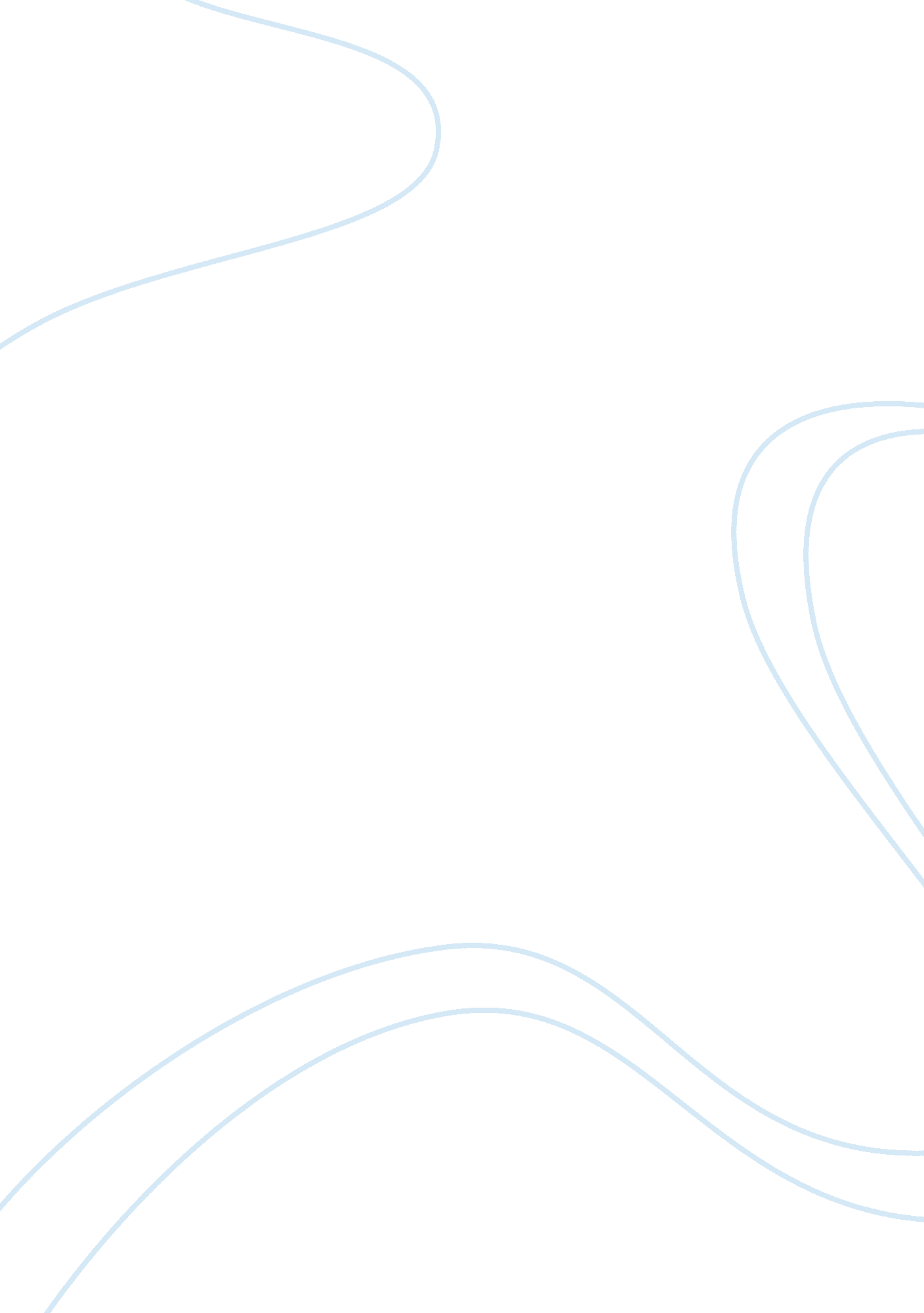 Movie sickoPsychology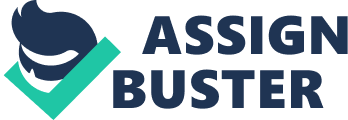 Movie Sicko of Affiliate The revelations by Michael Moore in the documentary Sicko brings into perspective the sickening and repulsive realities of an American health care system that is bent on maximizing profits at the expense of the health of millions of Americans. The capitalistic approach to health care adopted in the U. S. has rendered a huge portion of the American population uninsured. Furthermore, the insured individuals are often left at the mercy of rogue insurance companies out to make profit rather provide health care to Americans. In essence, the documentary brings into light a perennial cancer that has ailed the American health care sector for a long time (Moore, 2007). 
According to Straub (2012, p. 391), one of the important factors in the provision of health care is the capacity of the system to offer conducive environment for the population. However, as outlined in the documentary, the American health care system is not accessible, thereby sending a generalized message of the inability of the government to cater for the health of its citizens (Moore, 2007). The realization is that the American health care system has placed business considerations ahead of the health of millions of Americans. 
The concept of depersonlization also resurfaces with regard to how the insurace companies are approaching the health care situation in America. Insurance companies treat the provision of health care like a business which main objective is to attract profits rather than care for the health of clients (Straub, 2012, p. 407). The documentary brings into perspective the failure of insurance company to cater for health needs as outlined by Moore (Moore, 2007). In essence, there is little emphasis on the need to care for human health. 
References 
Moore, M. (Director). (2007). Sicko [Motion picture]. 
Straub, R. O. (2012). Health psychology: A biopsychosocial approach. New York, NY: Worth Publishers. 